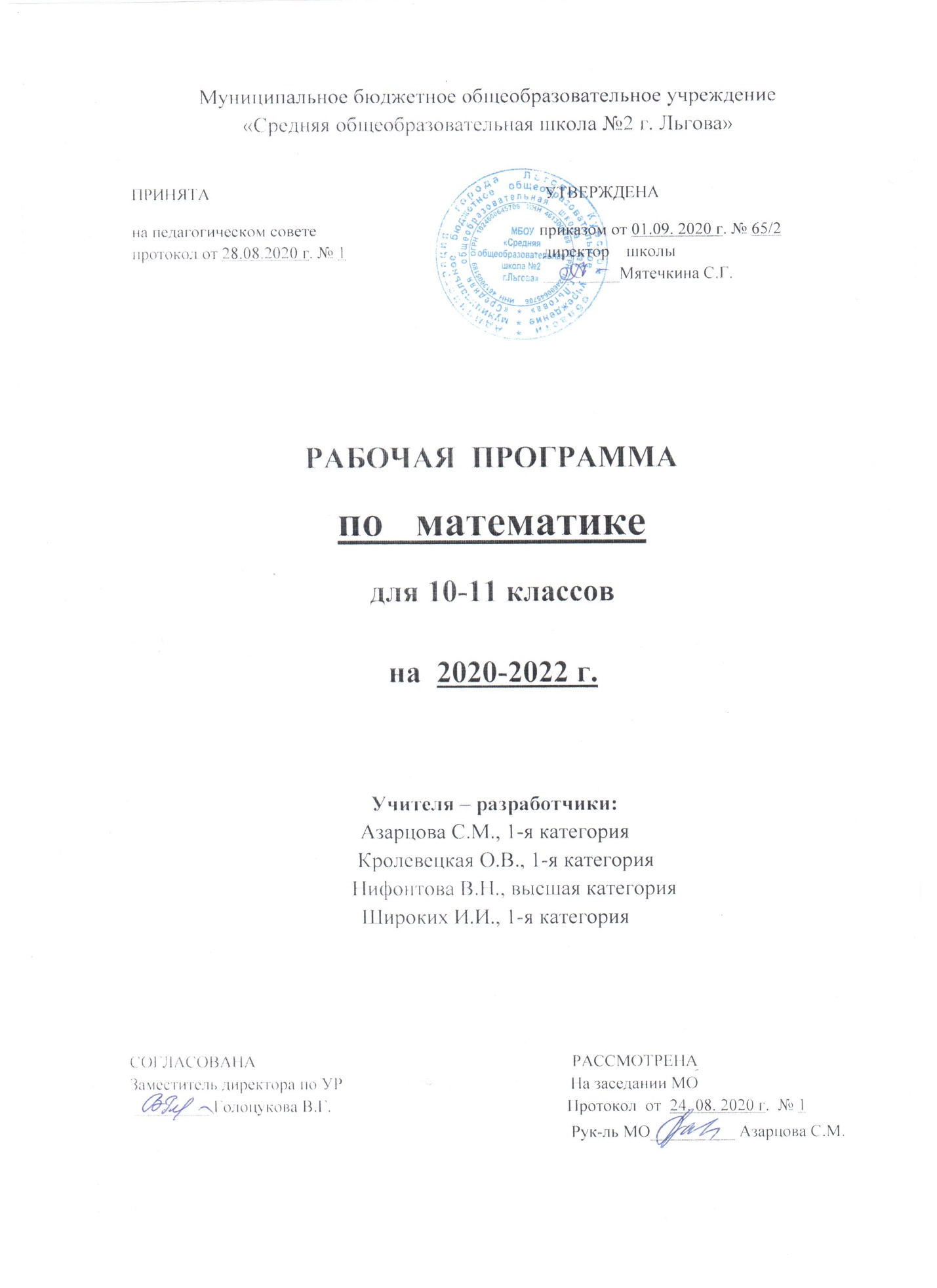 Пояснительная запискаРабочая программа по математике для 10-11 классов разработана на основе:- Закона «Об образовании в Российской Федерации» от 29.12.2012 № 273-ФЗ;- Федерального государственного образовательного стандарта среднего  общего  образования, 2012г.;- примерной программы среднего общего образования по математике; - авторской программы  Алимова Ш. А. «Алгебра и начала математического анализа 10-11 классы», издательство «Просвещение», 2014 год; авторской программы Л.С. Атанасяна «Геометрия 10-11», издательство «Просвещение», 2014 год;- основной образовательной программы среднего общего образования МБОУ «Средняя общеобразовательная школа №2 г. Льгова»; - Базисного учебного плана общеобразовательных учреждений РФ,- учебного плана МБОУ «Средняя   общеобразовательная школа №2 г. Льгова»;- перечня учебников МБОУ «Средняя   общеобразовательная школа №2                      г. Льгова»;- положения о рабочей программе МБОУ «Средняя   общеобразовательная школа №2 г. Льгова».Общие цели и задачи учебного предметаОсновными целями курса являются:- овладение системой математических понятий, основных формул, законов и методов, изучаемых в основной общеобразовательной программе среднего (полного) общего образования; - осознание роли математики в описании и исследовании реальных процессов и явлений, формирование представлений об идеях и методах математики; представление о математическом моделировании и возможностях его применения; - овладение математической терминологией и символикой, понятиями и принципами математического доказательства; - создание условий для формирования умения выдвигать гипотезы, логически обосновывать суждения, понимать необходимость их проверки;                    - формирование умения выполнять точные и приближенные вычисления, преобразование числовых и буквенных выражений, решение уравнений и неравенств, их систем; решение текстовых задач; исследование функций                                                                      - понимание вероятностного характера  окружающего мира; умение оценивать вероятности наступления событий в простейших ситуациях ;                                                                     -формирование способности применять приобретенные универсальные учебные действия для решения задач, в том числе задач прикладного характера, из смежных учебных предметов ;  - развитие способностей изображать плоские и пространственные геометрические фигуры, их комбинаций; чтение геометрических чертежей; описание свойств геометрических фигур, их комбинаций; - развитие логики, пространственного воображения, алгоритмической культуры, критичности мышления на уровне, необходимом для продолжения образования в областях, не требующих специализированной математической подготовки;- становление мотивации к самообразованию и последующему изучению математики в учреждениях высшего профессионального образования; - осознание и выявление структуры доказательных рассуждений, логического обоснования результатов, самостоятельное проведение доказательных рассуждений в ходе решения задач; - овладение основными понятиями, идеями и методами математического анализа, теории вероятностей и статистики; способность применять полученные знания для описания и анализа различных ситуаций реальной жизни; - готовность к решению задач из различных разделов математики и смежных учебных предметов, к проектной и исследовательской деятельности, в том числе при решении нестандартных и прикладных задач; - овладение навыками использования компьютерных программ при решении математических задач, в том числе для поиска и иллюстрации хода решения.Основными задачами курса являются:- совершенствование техники вычислений; - развитие и совершенствование техники алгебраических преобразований, решения уравнений, неравенств, систем;  - систематическое изучение свойств геометрических тел в пространстве, развитие пространственных представлений учащихся, освоение способов вычисления практически важных геометрических величин и дальнейшее развитие логического мышления учащихся; - систематизация и расширение сведений о функциях, совершенствование графических умений; - знакомство с основными идеями и методами математического анализа в объеме, позволяющем исследовать элементарные функции и решать простейшие геометрические, физические и другие прикладные задачи; - формирование способности строить и исследовать простейшие математические модели при решении прикладных задач, задач из смежных дисциплин.          Рабочая программа ориентирована на использование:УМК под редакцией коллектива авторов: Алимов А.Ш., Колягин Ю.М., М.В. Ткачева, Н.Е. Федорова, М.И. Шабунин. «Алгебра и начала математического анализа 10-11 классы»,  базовый уровень М.: Просвещение, 2016;УМК под редакцией коллектива авторов: Атанасян Л.С, Бутузов В.Ф, Кадомцев С.Б Геометрия. 10-11 классы М.: Просвещение, 2016.               Согласно Базисному учебному плану, учебному плану ОУ на изучение математики (алгебра и начала математического анализа, геометрия) в 10-11 классах отводится по 6 ч в неделю, 204 ч в год. 1. Планируемые результаты освоения учебного предмета, курсаЛичностные У ученика будут сформированы: 1. ответственное отношение к учению; 2. готовность и способность обучающихся к саморазвитию и самообразованию на основе мотивации к обучению и познанию, сознательному отношению к непрерывному образованию, как условию успешной профессиональной и общественной деятельности; 3. умение ясно, точно, грамотно излагать свои мысли в устной и письменной речи, понимать смысл поставленной задачи, выстраивать аргументацию, приводить примеры и контрпримеры; 4. начальные навыки адаптации в динамично изменяющемся мире; 5. экологическая культура: ценностное отношение к природному миру, готовность следовать нормам природоохранного, здоровьесберегающего поведения; 6. способности к эмоциональному восприятию математических объектов, задач, решений, рассуждений; 7. умение контролировать процесс и результат учебной математической деятельности; 8. навыки сотрудничества в процессе учебной, учебно-исследовательской, общественной деятельности. 9. способность и готовность вести диалог с другими людьми в процессе совместной деятельности. 10. исследовательские умения, необходимые в освоении будущих творческих профессий; Метапредметные В соответствии ФГОС ООО выделяются три группы универсальных учебных действий: регулятивные, познавательные, коммуникативные.Регулятивные Ученик научится: 1. формулировать и удерживать учебную задачу; 2. выбирать действия в соответствии с поставленной задачей и условиями реализации; 3. планировать пути достижения целей, осознанно выбирать наиболее эффективные способы решения учебных и познавательных задач; 4. предвидеть уровень усвоения знаний, его временных характеристик; 5. составлять план и последовательность действий; 6. осуществлять контроль по образцу и вносить необходимые коррективы; 7. адекватно оценивать правильность или ошибочность выполнения учебной задачи, её объективную трудность и собственные возможности её решения; 8. сличать способ действия и его результат с заданным эталоном с целью обнаружения отклонений и отличий от эталона; ученик получат возможность научиться: 1. определять последовательность промежуточных целей и соответствующих им действий с учётом конечного результата; 2. предвидеть возможности получения конкретного результата при решении задач; 3. осуществлять констатирующий и прогнозирующий контроль по результату и по способу действия; 4. выделять и формулировать то, что усвоено и что нужно усвоить, определять качество и уровень усвоения;  5. концентрировать волю для преодоления интеллектуальных затруднений и физических препятствий; Познавательные Ученик научится: 1. самостоятельно выделять и формулировать познавательную цель; 2. использовать общие приёмы решения задач; 3. применять правила и пользоваться инструкциями и освоенными закономерностями; 4. осуществлять смысловое чтение; 5. моделировать явления и процессы, протекающие по экспоненциальной и логарифмической зависимости, с помощью формул и графиков показательной функции; 6. исследовать реальные процессы и явления, протекающие по законам показательной логарифмической зависимости, с помощью свойств показательной и логарифмической функции. 7. самостоятельно ставить цели, выбирать и создавать алгоритмы для решении учебных математических проблем; 8. понимать сущность алгоритмических предписаний и уметь действовать и соответствии с предложенным алгоритмом; 9. понимать и использовать математические средства наглядности (рисунки, чертежи, схемы и др.) для иллюстрации, интерпретации, аргументации; самостоятельно определять цели деятельности по изучению элементарных функций и их применению, использовать все возможные ресурсы для достижения поставленных целей; 10. находить в различных источниках информацию, необходимую для решения математических проблем, и представлять её в понятной форме; принимать решения в условиях неполной и избыточной, точной и вероятностной информации; Ученик получит возможность научиться:1. устанавливать причинно-следственные связи; строить логические рассуждении, умозаключения (индуктивные, дедуктивные и по аналогии) и выводы; 2. формировать учебную и общепользовательскую компетентности в области использования информационно-коммуникационных технологий (ИКТ-компетентности); 3. видеть математическую задачу в других дисциплинах, в окружающей жизни; 4. выдвигать гипотезы при решении учебных задач и понимать необходимость их проверки; 5. планировать и осуществлять деятельность, направленную на решение задач исследовательского характера; 6. выбирать наиболее рациональные и эффективные способы решения задач; 7. интерпретировать информации (структурировать, переводить сплошной текст в таблицу, презентовать полученную информацию, в том числе с помощью ИКТ); 8. оценивать информацию (критическая оценка, оценка достоверности); 9. устанавливать причинно-следственные связи, выстраивать рассуждения, обобщения. Коммуникативные Ученик научится: 1. организовывать учебное сотрудничество и совместную деятельность с учителем и сверстниками: определять цели, распределять функции и роли участников;  2. взаимодействовать и находить общие способы работы; работать в группе: находить общее решение и разрешать конфликты на основе согласования позиций и учёта интересов; слушать партнёра; формулировать, аргументировать и отстаивать своё мнение; 3. прогнозировать возникновение конфликтов при наличии разных точек зрения; 4. разрешать конфликты на основе учёта интересов и позиций всех участников; 5. координировать и принимать различные позиции во взаимодействии; 6. аргументировать свою позицию и координировать её с позициями партнеров в сотрудничестве при выработке общего решения в совместной деятельности. Предметные 1. сформированность представлений о математике как части мировой культуры и о месте математики в современной цивилизации, о способах описания на математическом языке явлений реального мира; 2. сформированность математического типа мышления, владение математической терминологией, ключевыми понятиями, методами и приёмами; 3. владение и применение методами доказательств и алгоритмов решения; 4. владение основными понятиями о плоских и пространственных геометрических фигурах, и их основных свойствах; 5. знания основных определений, свойств, теорем, формул и умения их применять; доказывать теоремы и находить нестандартные способы решения задач; 6. сформированность умений моделировать реальные ситуации, исследовать построенные модели, интерпретировать полученный результат. Ученик научится: 1. решать простые задачи по всем изученным темам; выполнять чертежи; 2. анализировать решение математических задач; 3. изображать основные геометрические тела; выполнять чертежи по условию задач; 4. решать простейшие задачи и задачи повышенного уровня на нахождение значений величин. Ученик получит возможность: 1. распознавать на чертежах и моделях пространственные формы; 2. описывать взаимное расположение прямых и плоскостей в пространстве, аргументировать свои суждения об этом расположении; проводить доказательные рассуждения в ходе решения задач; 3.  использовать приобретенные знания и умения в практической деятельности и повседневной жизни;  4. формирование представлений о математике как универсальном языке науки, средстве моделирования явлений и процессов, об идеях и методах математики; 5.развитие логического мышления, пространственного воображения, алгоритмической культуры, критичности мышления на уровне, необходимом для будущей профессиональной деятельности, а также последующего обучения в высшей школе; 6. овладение математическими знаниями и умениями, необходимыми в повседневной жизни, для изучения школьных естественнонаучных дисциплин.Планируемые результаты обучения математике (алгебра и начала анализа)Степенная функция    Выпускник научится: Применять свойства и графики различных случаев степенной функции (в зависимости от показателя степени р);Сравнивать числа, решать неравенства с помощью графиков и (или) свойств степенной функции; Формулировать определение функции обратной для данной функции, теоремы об обратной функции; Строить график функции, обратной данной; Понимать определение равносильных уравнений, следствия уравнения; Определять при каких преобразованиях исходное уравнение заменяется на равносильное ему уравнение, при каких получаются посторонние корни, при каких происходит потеря корней;Формулировать определение равносильных неравенств; Устанавливать равносильность и следствие, уметь выполнять необходимые преобразования при решении уравнений и неравенств; Формулировать определение иррационального уравнения, свойство; Решать иррациональные уравнения.Выпускник получит возможность научиться:Давать определение иррационального неравенства;Применять  алгоритм решения иррационального неравенства;Решать иррациональные неравенства по алгоритму, а также с помощью графиков;Развернуто обосновывать суждения; добывать информацию по заданной теме в источниках различного типа.Показательная функция  Выпускник научиться:Формулировать определение показательной функции, три основных свойства показательной функции; Строить график показательной функции; Определять  вид показательных уравнений; Применять алгоритм решения показательных уравнений; Решать, показательные уравнения пользуясь алгоритмом; Понимать определение и вид показательных неравенств; Применять алгоритм решения, решать показательные неравенства по алгоритму; Применять способ подстановки решения систем уравнений; Решать системы показательных уравнений и неравенств.Выпускник получит возможность научиться:Решать  показательные уравнения функционально-графическим методом;Решать показательные уравнения методом почленного деления;Развернуто обосновывать суждения; добывать информацию по заданной теме в источниках различного типа.Логарифмическая функция  Выпускник научиться:Понимать определение логарифма числа;Применять основное логарифмическое тождество; Выполнять преобразования выражений, содержащих логарифмы;Формулировать свойства логарифмов;Применять эти свойства логарифмов  при преобразовании выражений, содержащих логарифмы;Понимать  обозначение десятичного и натурального логарифмов;Находить значения десятичных и натуральных логарифмов по таблице Брадиса и с помощью микрокалькулятора;Определять вид логарифмической функции, ее основные свойства;Строить график логарифмической функции с данным основанием;Использовать свойства логарифмической функции при решении задач;Распознавать простейшие логарифмические уравнения;Применять  основные приемы решения логарифмических уравнений; Решать простейшие логарифмические уравнения;Применять основные приемы при решении уравнений; Распознавать  простейшие логарифмические неравенства;Применять основные способы решения логарифмических неравенств;Решать простейшие логарифмические неравенства.Выпускник получит возможность научиться:Решать  логарифмические уравнения функционально-графическим методом;Решать логарифмические уравнения методом почленного деления;Развернуто обосновывать суждения; добывать информацию по заданной теме в источниках различного типа.Тригонометрические формулы   Выпускник научиться:Понимать какой угол называется углом в 1 радиан;Применять формулы перевода градусной меры в радианную и наоборот;Вычислять длину дуги и площадь кругового сектора;Понимать понятия «единичная окружность», «поворот точки вокруг начала координат»;Находить координаты точки единичной окружности, полученной поворотом точки Р(1; 0) на заданный угол;Находить углы поворота точки Р(1; 0), чтобы получить точку с заданными координатами;Формулировать определения синуса, косинуса и тангенса угла;Находить значения синуса, косинуса и тангенса по таблицам В. М. Брадиса, с помощью микрокалькулятора, а также табличные значения;Решать уравнения sin х = 0, sin х = 1, sin х = -1, cos х = 0, cos х = 1,     cos х = -1;Определять знаки синуса, косинуса и тангенса в различных четвертях;Определять знак числа sina, cosa и tga при заданном значении а;Применять формулы sin(-a) = -sin a, cos(-a) = cos a, tg(-a) = -tg a; Находить значения синуса, косинуса и тангенса для отрицательных углов;Применять   формулы сложения и др., применять их на практике;Применять формулы синуса и косинуса двойного угла,  Понимать, что значения тригонометрических функций углов, больших 90°, сводятся к значениям для острых углов; Применять формулы приведения при решении задач;Применять формулы суммы и разности синусов, косинусов на практике.Выпускник получит возможность научиться:Применять формулы половинного угла синуса, косинуса и тангенса;Применять основное тригонометрическое тождество, зависимость между тангенсом и котангенсом, зависимость между тангенсом и косинусом, зависимость между котангенсом и синусом; Выводить формулы тангенса и котангенса двойного угла.Тригонометрические уравнения   Выпускник научится:Находить  арккосинус, арксинус и арктангенс числа;Применять  формулы решения уравнений cos х = а, sin х = а и tg х = а;Решать частные случаи тригонометрических уравнений (cos х = -1,     cos х = 1, cos х = 0);Решать частные случаи тригонометрических уравнений (sin х = -1,       sin х = 0, sin х = 1);Решать  простейшие тригонометрические уравнения;Решать простейшие тригонометрические уравнения, квадратные уравнения относительно одной из тригонометрических функций, однородные и неоднородные уравнения.Выпускник получит возможность научиться: Решать некоторые виды тригонометрических уравнений приводимых к простейшим;Применять  алгоритм решения тригонометрических неравенств;Решать простейшие тригонометрические неравенства.Тригонометрические функцииВыпускник научится:Находить область определения и множества значений функций;Находить область определения и область значений тригонометрических функций;Находить период тригонометрических функций, Исследовать тригонометрические на четность и нечетность; Применять  понятие функции косинуса, схему исследования функции у = cos х  и  ее свойства;Строить график функции у = cos х, находить по графику промежутки возрастания и убывания, промежутки постоянных знаков, наибольшее и наименьшее значения функции;Применять   понятие функции синуса, схему исследования функции у = sin х и  ее свойства; Строить график функции у = sin х, находить по графику промежутки возрастания и убывания, промежутки постоянных знаков, наибольшее и наименьшее значения функции.Применять понятие функции тангенса, схему исследования функции у = tg х ее и свойства; Строить график функции у = tg х, находить по графику промежутки возрастания и убывания, промежутки знакопостоянства, наибольшие и наименьшие значения функции.Выпускник получит возможность научиться: Понимать, какие функции являются обратными тригонометрическими;Строить графики обратных тригонометрических  функций;Решать задачи с использованием свойств обратных тригонометрических функций.Производная и ее  геометрический смысл Выпускник научится:Формулировать определения производной;Применять  формулы производных элементарных функций, простейшие правила вычисления производных;Строить  графики элементарных функций; Использовать определение производной при нахождении производных элементарных функций, применять понятие при решении физических задач.Применять  формулы производных степенной функции у = xn, nR и   у = (kx + p)n, nR;Находить производные степенной функции, значения производной функции, если указана задающая ее формула;Применять правила нахождения производных суммы, произведения и частного, производную сложной функции; Находить производные суммы, произведения, частного, производную сложной функции;Находить значения производных функций;Решать неравенства методом интервалов;Применять формулы производных показательной, логарифмической, тригонометрических функций;Применять правила дифференцирования и формулы элементарных функций при решении задач;Понимать, что называют угловым коэффициентом прямой, углом между прямой и осью Ох; в чем состоит геометрический смысл производной;Записывать уравнение касательной к графику функции.Выпускник получит возможность научиться: Доказывать правила вычисления производной суммы;Применять теоретические знания на практике;Применять способ построения касательной к параболе.Применение производной к исследованию функций  Выпускник научится:Формулировать и понимать достаточный признак убывания (возрастания) функции, теорему Лагранжа; Понимать понятия «промежутки монотонности функции»;Применять производную к нахождению промежутков возрастания и убывания функции;Формулировать определения точек максимума и минимума, необходимый признак экстремума (теорему Ферма) и достаточный признак максимума и минимума;Определять стационарные и критические точеки функции;Находить экстремумы функции, точки экстремума, определять их по графику;Применять общую схему исследования функции, метод построения графика четной (нечетной) функции;Проводить исследование функции и строить ее график;Применять алгоритм нахождения наибольшего и наименьшего значений функции на отрезке [а;b] и на интервале;Применять правило нахождения наибольшего и наименьшего значений функции на отрезке (на интервале).Выпускник получит возможность научиться: Понимать и применять понятие производной высших порядков (второго, третьего и т. д.), определения выпуклости (выпуклость вверх, выпуклость вниз), точки перегиба;Определять свойства функции, которые устанавливаются с помощью второй производной.Интеграл   Выпускник научится:Формулировать  определение первообразной, основное свойство первообразной;Проверять, является ли данная функция F первообразной для другой заданной функции f на данном промежутке;Находить первообразную, график которой проходит через данную точку;Применять таблицу первообразных, правила интегрирования;Находить первообразные функций в случаях, непосредственно сводящихся к применению таблицы первообразных и правил интегрирования;Понимать, какую фигуру называют криволинейной трапецией;Применять формулу вычисления площади криволинейной трапеции, определение интеграла, формулу Ньютона-Лейбница; Изображать криволинейную трапецию, ограниченную заданными кривыми;Находить площадь криволинейной трапеции;Применять простейшие правила интегрирования (интегрирование суммы, интегрирование произведения постоянной на функцию, интегрирование степени), таблицу первообразных;Вычислять интегралы в случаях, непосредственно сводящихся к применению таблицы первообразных, правил интегрирования;Находить площади фигур, ограниченных графиками различных функций.Выпускник получит возможность научиться: Понимать определение дифференциального уравнения, уравнение гармонического колебания; Применять понятие первообразной и интеграла при решении задач по физике, химии, биологии, геометрии;Решать простейшие дифференциальные уравнения.Комбинаторика  Выпускник научится:Применять основные законы комбинаторики: правило суммы, правило произведения;Пользоваться основными формулами комбинаторики: размещения с повторениями, размещения без повторений, перестановки без повторений, сочетания без повторений, перестановки с повторениями. сочетания с повторениями.Выпускник получит возможность научиться:Свободно применять теоремы, необходимые для решения практических задач; объяснять изученные положения на самостоятельно подобранных конкретных примерах.Элементы теории вероятностей        Выпускник научится:Анализировать реальные числовые данные, информациюстатистического характера; Осуществлять практические расчеты по формулам; пользоваться оценкой и прикидкой при практических расчетах;Извлекать информацию, представленную в таблицах, на диаграммах, графиках;Приводить примеры на все виды событий: невозможные, достоверные, случайные, совместные, несовместные, равновозможные и неравновозможные;Моделировать реальные ситуации на языке теории вероятностей, вычислять в простейших случаях вероятности событий;Вычислять вероятность событий;Применять формулу умножения, формулу Бернулли при решении вероятностных задач.Выпускник получит возможность научиться:Описывать с помощью функций различные реальные зависимости между величинами и интерпретировать их графики; Свободно пользоваться умением обобщать и систематизировать знания по задачам повышенной сложности.Статистика   Выпускник научится:Моделировать реальные ситуации на языке статистики;Оперировать понятиями случайные величины, генеральная совокупность, выборка, математическое ожидание;Находить меру разброса, размах и моду.Выпускник получит возможность научиться: Свободно пользоваться умением обобщать и систематизировать знания по задачам повышенной сложности;Свободно применять теоремы, необходимые для решения практических задач; объяснять изученные положения на самостоятельно подобранных конкретных примерах.Планируемые результаты обучения математике (геометрии)Вводное повторение курса планиметрии. Введение.Основные понятия стереометрии (точка, прямая, плоскость, пространство) и аксиомы стереометрии. Первые следствия из аксиом.Выпускник научится: Понимать аксиомы о взаимном расположении точек, прямых и плоскостей в пространстве;Применять аксиомы стереометрии их следствия при решении задач.Выпускник получит возможность научиться:Решать задачи повышенной сложности. Параллельность прямых и плоскостей.Пересекающиеся, параллельные и скрещивающиеся прямые. Параллельность прямой и плоскости, признак и свойства. Угол между прямыми в пространстве. Перпендикулярность прямых. Параллельность плоскостей, признаки и свойства. Параллельное проектирование. Изображение пространственных фигур. Тетраэдр и параллелепипед, куб. Сечения куба, призмы, пирамиды. Выпускник научится: Определять взаимное расположение 2-х прямых в пространстве;Доказывать теоремы о параллельности прямых параллельности 3-х прямых;Закреплять эти понятия на моделях куба, призмы, пирамиды; Вводить понятие параллельности прямой и плоскости;Определять взаимное расположение прямой и плоскости в пространстве;Применять изученные теоремы к решению задач;Доказывать признак и свойства скрещивающихся прямых;Находить углы между прямыми в пространстве;Доказывать признак параллельности двух плоскостей;Формулировать свойства параллельных плоскостей;Применять изученные свойства параллельных плоскостей  при решении задач;Вводить понятие тетраэдра, параллелепипеда;Решать задачи, связанные с тетраэдром и параллелепипедом;Строить сечения тетраэдра и параллелепипеда.Выпускник получит возможность научиться:Доказывать признак параллельности прямой и плоскости; Самостоятельно выбирать способ решения задач.Перпендикулярность прямых и плоскостейПерпендикулярность прямой и плоскости, признаки и свойства. Перпендикуляр и наклонная. Теорема о трех перпендикулярах. Угол между прямой и плоскостью. Расстояние от точки до плоскости. Расстояние от прямой до плоскости. Расстояние между параллельными плоскостями. Расстояние между скрещивающимися прямыми. Перпендикулярность плоскостей, признаки и свойства. Двугранный угол, линейный угол двугранного угла. Площадь ортогональной проекции многоугольника.Выпускник научится: Вводить понятие перпендикулярных прямых в пространстве; Доказывать лемму о перпендикулярности двух параллельных прямых к третьей прямой;Давать определение перпендикулярности прямой и плоскости;Доказывать признак перпендикулярности прямой и плоскости;Применять признак перпендикулярности прямой и плоскости к решению задач;Доказывать теорему существования и единственности прямой, перпендикулярной плоскости;Решать задачи основных типов на перпендикулярность прямой и плоскости;Доказывать теорему о трех перпендикулярах,  применять теорему при решении задач;Решать задачи в которых используется понятие угла между прямой и плоскостью;Вводить понятие двугранного угла и его линейного угла, решать задачи на применение этих понятий;Находить угол между плоскостями;Вводить понятие перпендикулярных плоскостей;Доказывать признак перпендикулярности двух плоскостей, применять этот признак при решении задач;Вводить понятие прямоугольного параллелепипеда, формулировать свойства его граней, двугранных углов, диагоналей;Решать задачи на свойства прямоугольного параллелепипеда.Выпускник получит возможность научиться:Доказывать теоремы, в которых устанавливается связь между параллельностью прямых и их перпендикулярностью к плоскости; Совершенствовать навыки решения задач.МногогранникиПонятие многогранника, вершины, ребра, грани многогранника. Развертка. Многогранные углы Выпуклые многогранники. Теорема Эйлера.Призма, ее основание, боковые ребра, высота, боковая и полная поверхности.Прямая и наклонная призма. Правильная призма. Пирамида, ее основание, боковые ребра, высота, боковая и полная поверхности. Треугольная пирамида. Правильная пирамида. Усеченная пирамида. Симметрия в кубе, в параллелепипеде, в призме и пирамиде. Понятие о симметрии в пространстве (центральная, осевая и зеркальная). Примеры симметрий в окружающем мире. Представление о правильных многогранниках (тетраэдр, куб, октаэдр, додекаэдр и икосаэдр).Выпускник научится: Вводить понятие многогранника, призмы и их элементов;Определять виды призм, вводить понятие площади поверхности призмы; Выводить формулу для вычисления площади поверхности прямой призмы;Вводить понятие пирамиды, решать задачи связанные с пирамидой;Вводить понятие правильной пирамиды;Доказывать теорему о площади боковой поверхности правильной пирамиды;Решать задачи, связанные с правильной пирамидой;Вводить понятие «правильного многогранника»;Решать задачи на правильные многогранники.Выпускник получит возможность научиться:Развивать творческие способности, познавательную активность;Решать задачи на вычисление площади поверхности произвольной пирамиды.Векторы в пространствеПонятие вектора в пространстве. Модуль вектора. Равенство векторов. Сложение и вычитание векторов. Коллинеарные векторы. Умножение вектора на число. Разложение вектора по двум неколлинеарным векторам. Компланарные векторы. Разложение вектора по трем некомпланарным векторам.Выпускник научится: Вводить понятие вектора в пространстве и равенства векторов и связанные с этим понятием обозначения;Понимать правила треугольника и параллелограмма сложения векторов в пространстве, законы сложения векторов;Применять два способа построения разности двух векторов;Применять правило сложения нескольких векторов в пространстве при нахождении векторных сумм, не прибегая к рисункам;Применять правило умножения вектора на число и основные свойства этого действия при решении задач;Давать определение компланарных векторов;Применять признак компланарности трех векторов и правило параллелепипеда, сложение трех некомпланарных векторов;Понимать теорему о разложении вектора по трем некомпланарным векторам.Выпускник получит возможность научиться:Совершенствовать навыки выполнения действий над векторами;Решать задачи повышенной сложности. Метод координат в пространстве. Движения Прямоугольная система координат в пространстве. Расстояние между точками в пространстве. Векторы в пространстве. Длина вектора. Равенство векторов. Сложение векторов. Умножение вектора на число. Координаты вектора. Скалярное произведение векторов.Выпускник научится: Вводить понятие прямоугольной системы координат в пространстве;Строить точку по заданным ее координатам и находить координаты точки, изображенной в заданной системе координат;Выполнять действия над векторами с заданными координатами;Вводить понятие радиус-вектора произвольной точки пространства;Доказывать, что координаты точки равны соответствующим координатам ее радиус-вектора, а координаты любого вектора равны разностям соответствующих координат его конца и начала;Применять формулы координат середины отрезка, длины вектора через его координаты и расстояния между двумя точками;Вводить понятие угол между векторами и скалярного произведения векторов;Применять формулу скалярного произведения в координатах и свойства скалярного произведения;Вычислять скалярное произведение векторов и находить угол между векторами по их координатам; Вводить понятия движения пространства  и основные виды движений.Выпускник получит возможность научиться:Решать стереометрические задачи координатно-векторным способом;Использовать скалярное произведение векторов при решении задач на вычисление углов между двумя прямыми, а также между прямой и плоскостью.Цилиндр, конус, шар Основные элементы сферы и шара. Взаимное расположение сферы и плоскости. Многогранники, вписанные в сферу. Многогранники, описанные около сферы. Цилиндр и конус. Фигуры вращения.Выпускник научится: Вводить понятие цилиндрической поверхности, цилиндра и его элементов (боковая поверхность, основания, образующие, ось, высота, радиус); Выводить формулы для вычисления площадей боковой и полной поверхности цилиндра;Вводить понятие конической поверхности, конуса и его элементов (боковая поверхность, основание, вершина, образующие, ось, высота), усеченного конуса;Выводить формулы для вычисления площадей боковой и полной поверхности конуса и усеченного конуса;Решать задачи на нахождение элементов цилиндра и конуса;Вводить понятие сферы, шара и их элементов (центр, радиус, диаметр);Рассматривать возможные случаи взаимного расположения сферы и плоскости;Применять формулу площади сферы при решении задач.Выпускник получит возможность научиться:Выводить уравнение сферы в заданной прямоугольной системе координатДоказывать теоремы о касательной плоскости к сфере. Объемы тел    Понятие объема и его свойства. Объем цилиндра, прямоугольного параллелепипеда и призмы. Принцип Кавальери. Объем пирамиды. Объем конуса и усеченного конуса. Объем шара и его частей. Площадь поверхности многогранника, цилиндра, конуса, усеченного конуса. Площадь поверхности шара и его частей.Выпускник научится: Вводить понятие объема тела;Применять свойства объемов, теорему об объеме прямоугольного параллелепипеда при решении задач; Применять  следствие об объеме прямой призмы, основанием которой является прямоугольный треугольник при решении задач;Применять теоремы об объемах прямой призмы и цилиндра при решении задач;Понимать возможность и целесообразность применения определенного интеграла для вычисления объемов тел;Применять формулу объема наклонной призмы с помощью интеграла при решении задач;Применять теорему об объеме пирамиды и, как следствие, формулу объема усеченной пирамиды при решении типовых задач;Решать типовые задачи  на применение формул объемов конуса и усеченного конуса;Применять формулы объема шара и площади сферы при решении задач.Выпускник получит возможность научиться:Доказывать теоремы об объемах прямой призмы и цилиндра;Выводить формулу объема наклонной призмы с помощью интеграла;Выводить формулу объема усеченной пирамиды; Доказывать теорему об объеме конуса и ее следствие, в котором выводится формула объема усеченного конуса;Вывести формулы объема шара и площади сферы при решении задач;Использовать формулы для вычисления объемов частей шара – шарового сегмента, шарового слоя и шарового сектора.2.1 Содержание учебного предмета «Математика (Алгебра и начала математического анализа)» в 10-11классах10 класс1. Повторение курса алгебры основной школы.  (6)Рациональные уравнения и системы рациональных уравнений. Рациональные неравенства и системы рациональных неравенств. Степени и корни. Арифметическая и геометрическая прогрессии. Функции и графики.2. Действительные числа (18)  Целые и рациональные числа. Действительные числа. Бесконечно убывающая геометрическая прогрессия. Арифметический корень натуральной степени. Степень с рациональным и действительным показателями.3. Степенная функция(18) Степенная функция, её свойства и график. Равносильные уравнения и неравенства. Иррациональные уравнения.4. Показательная функция(12) Показательная функция, её свойства и график. Показательные уравнения. Показательные неравенства. Системы показательных уравнений и неравенств.5. Логарифмическая функция(19)Логарифмы. Свойства логарифмов. Десятичные и натуральные логарифмы. Логарифмическая функция, её свойства и график. Логарифмические уравнения.Логарифмические неравенства.6.  Тригонометрические формулы(27) Радианная мера угла. Поворот точки вокруг начала координат. Определение синуса, косинуса и тангенса. Знаки синуса, косинуса и тангенса. Зависимость между синусом, косинусом и тангенсом одного и того же угла. Тригонометрические тождества. Синус, косинус и тангенс углов α и α. Формулы сложения.. синус, косинус и тангенс двойного угла.. Формулы приведения. Сумма и разность синусов. Сумма и разность косинусов.7. Тригонометрические уравнения(18) Уравнение cosx = a. Уравнение sin x = a. Уравнение tg x = a. Решение тригонометрических уравнений.8. Повторение курса алгебры 10 класса(18)Степенная, показательная и логарифмическая функции. Решение показательных, степенных и логарифмических уравнений. Решение показательных, степенных и логарифмических неравенств. Тригонометрические формулы. Тригонометрические тождества. Решение тригонометрических уравнений.  Решение систем показательных и  логарифмических уравнений. Текстовые задачи на проценты, движение.11 класс1. Повторение тем курса алгебры 10 класса.(4)Степенная, показательная и логарифмическая функции. Решение показательных, степенных и логарифмических уравнений. Решение показательных, степенных и логарифмических неравенств. Тригонометрические формулы. Тригонометрические тождества. Решение тригонометрических уравнений.  Решение систем показательных и  логарифмических уравнений. Текстовые задачи на проценты, движение.2. Тригонометрические функции (20) Область определения и множество значений тригонометрических функций. Чётность, нечётность, периодичность тригонометрических функций. Свойства и графики функций   y = cos x, y = sin x, y = tg x.3. Производная и её геометрический смысл  (20) Производная. Производная степенной функции. Правила дифференцирования. Производные некоторых элементарных функций. Геометрический смысл производной.4. Применение производной к исследованию функций (18) Возрастание и убывание функций. Экстремумы функции. Применение производной к построению графиков функций. Наибольшее и наименьшее значения функции. Выпуклость графика. Точки перегиба.5. Первообразная и интеграл (17) Первообразная. Правила нахождения первообразных. Площадь криволинейной трапеции и интеграл. Вычисление интегралов. Вычисление площадей с помощью интегралов.6. Элементы математической статистики, комбинаторики и теории вероятностей (35) Табличное и графическое представление данных. Числовые характеристики рядов данных. Поочерёдный и одновременны выбор нескольких элементов из конечного множества. Формулы числа перестановок, сочетаний, размещений. Решение комбинаторных задач. Формула бинома Ньютона. Свойства биноминальных коэффициентов. Треугольник Паскаля. Элементарные и сложные события. Рассмотрение случаев: вероятность суммы несовместных событий, вероятность противоположного события. Понятие о независимости событий. Вероятность и статистическая частота наступления события. Решение практических задач с применение вероятностных методов. Случайные величины. Центральные тенденции. Меры разброса. Решение практических задач по теме «Статистика».7. Обобщающее повторение курса алгебры и начал анализа за 10- 11 классы (22)Числа и алгебраические преобразования. Уравнения. Неравенства. Системы уравнений и неравенств. Производная функции и ее применение к решению задач. Функции и графики. Текстовые задачи на проценты, движение, прогрессии.2.2 Содержание учебного предмета «Математика (Геометрия)» в 10-11классах10 класс1. Некоторые сведения из планиметрии (12)Углы и отрезки, связанные с oкружностью. Решение треугольников. Теоремы Менелая и Чевы. Эллипс, гипербола и парабола. Изучение этих теорем и формул целесообразно совместить с рассмотрением тех или иных вопросов стереометрии: теоремы об углах и отрезках, связанных с окружностью, рассмотреть при изучении темы «Сфера и шар»; различные формулы, связанные с треугольником,при изучении темы «Многогранники», в частности, теоремы Менелая и Чевы - в связи с задачами на построение сечений многогранников; сведения об эллипсе, гиперболе и параболе использовать при рассмотрении сечений цилиндрической и конической поверхностей. 2. Введение. (3)Предмет стереометрии. Аксиомы стереометрии. Некоторые следствия из аксиом.3. Параллельность прямых и плоскостей (16)Параллельность прямых, прямой и плоскости . Взаимное расположение двух прямых в пространстве. Угол между двумя прямыми. Параллельность плоскостей. Тетраэдр и параллелепипед.4. Перпендикулярность прямых и плоскостей (17)Перпендикулярность прямой и плоскости. Перпендикуляр и наклонные. Угол между прямой и плоскостью. Двугранный угол. Перпендикулярность плоскостей.5. Многогранники (14)Понятие многогранника. Призма. Пирамида. Правильные многогранники.6. Повторение. Решение задач. (6)11 класс1. Векторы в пространстве  (6) Понятие вектора в пространстве. Сложение и вычитание векторов. Умножение вектора на число. Компланарные векторы.2. Метод координат в пространстве. Движения (15)Координаты точки и координаты вектора. Скалярное произведение векторов. Движения.3. Цилиндр, конус, шар (16)Понятие цилиндра. Площадь поверхности цилиндра. Понятие конуса. Площадь поверхности конуса. Усеченный конус. Сфера и шар. Уравнение сферы. Взаимное расположение сферы и плоскости. Касательная плоскость к сфере. Площадь сферы.4. Объемы тел (17)Объем прямоугольного параллелепипеда. Объемы прямой призмы и цилиндра. Объемы наклонной призмы, пирамиды и конуса. Объем шара и площадь сферы. Объемы шарового сектора, шарового сегмента и шарового слоя.5. Обобщающее повторение. Решение задач.(14)3.1  Тематическое планирование по математике  10-11 классы10 класс11 классКалендарно-тематическое планирование по математике10 классКалендарно-тематическое планирование по математике (алгебра и начала анализа, геометрия)11 класс№ уроковНаименование разделов, главКоличество часов  Формы контроляФормы контроляФормы контроля№ уроковНаименование разделов, главКоличество часов  к/рп/рпроекты1-6Повторение курса алгебры основной школы.61--7-18Некоторые сведения из планиметрии121--19-36Действительные числа181--37-39Введение3--40-57Степенная функция1811-58-73Параллельность прямых и плоскостей162--74-85Показательная функция1211-86-102Перпендикулярность прямых и плоскостей1711-103-121Логарифмическая функция1911-122-135Многогранники1411-136-162Тригонометрические формулы2711-163-168Повторение61--169-186Тригонометрические уравнения1811-187-204Повторение181--ИТОГО204147-№ уроковНаименование разделов, главКоличество часов  Формы контроляФормы контроляФормы контроля№ уроковНаименование разделов, главКоличество часов  к/рп/рпроекты1-4Повторение курса алгебры и начала анализа 10 класса41--5-10Векторы в пространстве61--11-30Тригонометрические функции2011-31-75Метод координат в пространстве                                                                            151146-65Производная и её геометрический смысл2011-66-80Цилиндр, конус, шар152181-98Применение производной к исследованию функций1811-99-115Объемы тел1711116-132Интеграл1711-133-146Обобщающее повторение1411147-159Комбинаторика1311-160-172Элементы теории вероятностей131--173-181Статистика91--182-204Повторение221-ИТОГО204159-№ урокаТема Кол-во часовДомашнее заданиеДатаПовторение курса алгебры основной школы.61Рациональные уравнения и системы рациональных уравнений1Индивидуальные задания2Рациональные неравенства и системы рациональных неравенств.1Индивидуальные задания3Рациональные неравенства и системы рациональных неравенств.1Индивидуальные задания4Степени и корни.1Выучить формулы (по тетради)5Арифметическая и геометрическая прогрессии1Выучить формулы (по тетради)6Функции и графики.1Индивидуальные заданияНекоторые сведения из планиметрии127Углы и отрезки, связанные с окружностью1Выучить определения8Углы и отрезки, связанные с окружностью1Выучить теоремы (по тетради)9Углы и отрезки, связанные с окружностью1Индивидуальные задания10Углы и отрезки, связанные с окружностью1Индивидуальные задания11Решение треугольников.1Выучить теоремы (по тетради)12Решение треугольников.1Индивидуальные задания13Решение треугольников.1Индивидуальные задания14Решение треугольников.1Индивидуальные задания15Теоремы Менелая и Чевы.1Творческая работа16Теоремы Менелая и Чевы.1Выучить теоремы (по тетради)17Теоремы Менелая и Чевы.1Индивидуальные задания18Эллипс, гипербола и парабола.1Индивидуальные заданияДействительные числа1819Целые и рациональные числа.1§ 1- чтение, №3(2 ст.), №4 (2)20Целые и рациональные числа.1§ 1- чтение, №3(3ст.), №5 (2)21Действительные числа.1§ 2- чтение, №9(2 ст.), №1122Действительные числа.1§ 2- чтение, №10, №12 (2)23Бесконечно-убывающая геометрическая прогрессия.1§ 3- чтение, №16, №1924Бесконечно-убывающая геометрическая прогрессия.1§ 3- чтение, №18, №2225Арифметический корень натуральной степени.1§ 4- чтение, №29, №3326Арифметический корень натуральной степени.1§ 4- чтение, №35, №3827Арифметический корень натуральной степени.1§ 4- чтение, №42, №4528Арифметический корень натуральной степени1§ 4- чтение, №48, №5029Степень с рациональным и действительным показателем.1§ 5- чтение, №58, №6230Степень с рациональным и действительным показателем.1§ 5- чтение, №66, №68 31Степень с рациональным и действительным показателем.1§ 5- чтение, №74, №7532Степень с рациональным и действительным показателем.1§ 5- чтение, №79, №8433Степень с рациональным и действительным показателем.1§ 5- чтение, №58, №6234Уроки обобщения и систематизации знаний.1Индивидуальные задания35Уроки обобщения и систематизации знаний.1Индивидуальные задания36Контрольная работа №11Творческая работаВведение337Предмет стереометрии1П.1 выучить определения, №1,238Основные понятия и аксиомы стереометрии.1П.2 выучить теоремы, №4,539Первые следствия из аксиом.1П.3 выучить теоремы, №8,9Параллельность прямых и плоскостей1640Параллельность прямых, прямой и плоскости.1П.4 выучить  определения и теоремы, №1741Параллельность прямых, прямой и плоскости.1П.4 чтение, индивидуальные задания42Параллельность прямых, прямой и плоскости.1П.5чтение, №2743Параллельность прямых, прямой и плоскости.1П.6 чтение, №2944Взаимное расположение прямых в пространстве. Угол между прямыми. 1П.7 выучить  определения и теоремы, №3545Взаимное расположение прямых в пространстве. Угол между прямыми1П.7-8 чтение, №4446Контрольная работа № 2 (20 мин)1Творческая работа47Анализ контрольной работы.1Творческая работа48Параллельность плоскостей. 1П.10 выучить  определения и теоремы, №5549Параллельность плоскостей.1П.11 выучить  определения и теоремы, №5950Тетраэдр, параллелепипед, куб.1П.12 выучить  определения, №6751Тетраэдр, параллелепипед, куб.1П.12 чтение, № 6952Тетраэдр, параллелепипед, куб.1П.13 выучить  определения и теоремы, №7253Тетраэдр, параллелепипед, куб.1П.11-14чтение, №7754Контрольная работа № 31индивидуальные задания55Анализ контрольной работы.1индивидуальные заданияСтепенная функция1856Степенная функция, ее свойства и график.1§ 6- чтение, №122, №12657Степенная функция, ее свойства и график.1§ 6- чтение, №123, №13058Степенная функция, ее свойства и график.1§ 6- чтение, №126, №12859Взаимно обратные функции.1§ 7- чтение, №134, №13660Взаимно обратные функции.1§7- чтение, №13761Равносильные уравнения и неравенства.1§ 8- чтение, №143, №14762Равносильные уравнения и неравенства.1§ 8- чтение, №149, №15063Равносильные уравнения и неравенства.1§ 8- чтение, индивидуальные задания64Равносильные уравнения и неравенства.1§ 8- чтение, творческая работа65Иррациональные уравнения1§9-чтение, №153, №15766Иррациональные уравнения1§9-чтение, №158, №16167Иррациональные уравнения1§9-чтение, №16368Иррациональные уравнения1индивидуальные задания69Иррациональные неравенства.1§10-чтение, № 168, №17470Иррациональные неравенства.1индивидуальные задания71Уроки обобщения и систематизации  знаний.1Повторение изученных тем72Уроки обобщения и систематизации  знаний.1индивидуальные задания73Контрольная работа № 4 по теме "Степенная функция"1Творческая работаПерпендикулярность прямых и плоскостей1774Перпендикулярность прямой и плоскости 1П15 выучить лемму, №11675Перпендикулярность прямой и плоскости 1П16 выучить определения и теорему, №11876Перпендикулярность прямой и плоскости 1П17 выучить определения и теорему, №12377Перпендикулярность прямой и плоскости 1П18 выучить определения и теорему, № 1337Перпендикулярность прямой и плоскости 1индивидуальные задания79Перпендикуляр и наклонные. Угол между прямой и плоскостью.1П19 чтение, № 13880Перпендикуляр и наклонные. Угол между прямой и плоскостью.1П-20 чтение, № 14481Перпендикуляр и наклонные. Угол между прямой и плоскостью.1П-21 чтение, № 15382Перпендикуляр и наклонные. Угол между прямой и плоскостью.1П19 -21чтение, №16283Перпендикуляр и наклонные. Угол между прямой и плоскостью.1индивидуальные задания84Перпендикуляр и наклонные. Угол между прямой и плоскостью.1Творческая работа85Двугранный угол. Перпендикулярность плоскостей.1П.22 чтение, №16786Двугранный угол. Перпендикулярность плоскостей.1П.23выучить определения и терему, № 17887Двугранный угол. Перпендикулярность плоскостей.1П. 24 выучить определения и терему, № 18588Двугранный угол. Перпендикулярность плоскостей.1П.25- 26 чтение, № 18689Контрольная работа №51индивидуальные задания90Анализ контрольной работы.1Творческая работаПоказательная функция1291Показательная функция, ее свойства и график.1§11-чтение, № 194, №20192Показательная функция, ее свойства и график.1§11-чтение, № 196, №20593Показательные уравнения.1§12-чтение, № 216, №22194Показательные уравнения.1§12-чтение, № 218, №22495Показательные уравнения.1§12-чтение, № 223, №22796Показательные неравенства.1§13-чтение, № 229, №23497Показательные неравенства.1§13-чтение, № 2238, №23998Показательные неравенства.1индивидуальные задания99Системы показательных уравнений и неравенств.1§14-чтение, №242, №244100Системы показательных уравнений и неравенств.1§11- 14 повторить, № 245101Урок обобщения и систематизации  знаний.1индивидуальные задания102Контрольная работа № 6по теме "Показательная функция"1Творческая работаМногогранники14103Понятие многогранника. Призма1П.27 чтение, №219104Понятие многогранника. Призма1П.28-29 чтение, №222105Понятие многогранника. Призма1П.30-31 чтение, №224, №229106Пирамида. 1П.32 чтение, №241107Пирамида. 1П.33 выучить теоремы, №241108Пирамида. 1П.34 выучить теоремы,, №245109Пирамида. 1П.32 чтение, №251110Правильные многогранники 1П.35 чтение, №272111Правильные многогранники 1П.36 чтение, №273112Правильные многогранники 1П.37 чтение, №275113Правильные многогранники 1индивидуальные задания114Правильные многогранники 1П.35-37 чтение, №280115Контрольная работа № 71индивидуальные задания116Анализ контрольной работы.1Творческая работаЛогарифмическая функция19117Логарифмы.1§15 выучить определения, №272,276118Логарифмы.1§15 чтение, №274,279119Свойства логарифмов.1§16 выучить свойства, №292,296120Свойства логарифмов.1§16 чтение, №295,298121Десятичные и натуральные логарифмы1§17определения, №306,310122Десятичные и натуральные логарифмы1§17чтение, №311,314123Десятичные и натуральные логарифмы1§17чтение, №309,315124Логарифмическая функция, ее свойства и график.1§18 чтение, №320,324125Логарифмическая функция, ее свойства и график1§18 чтение, №328,333126Логарифмические уравнения.1§19 чтение, №339,343127Логарифмические уравнения.1§19 чтение, №340,347128Логарифмические уравнения.1№350, 353129Логарифмические неравенства.1§20 чтение, №357130Логарифмические неравенства.1индивидуальные задания131Логарифмические неравенства.1Творческая работа132Логарифмические неравенства.1№360,366133Уроки обобщения и систематизации знаний1№367,356134Уроки обобщения и систематизации знаний1индивидуальные задания135Контрольная работа № 8 по теме «Логарифмическая функция»1Творческая работаПовторение курса геометрии 10 класса6136Параллельность плоскостей. 1индивидуальные задания137Перпендикулярность прямой и плоскости 1Творческая работа138Тетраэдр, параллелепипед, куб.1индивидуальные задания139Призма1Творческая работа140Пирамида. 1индивидуальные задания141Правильные многогранники 1Творческая работаТригонометрические формулы27142Радианная мера угла.1§21 чтение, №410, 414143Поворот точки вокруг начала координат.1§22 чтение, №417,420144Поворот точки вокруг начала координат.1§22 чтение, №424145Определение синуса, косинуса и тангенса угла.1§23 выучить определения, № 431146Определение синуса, косинуса и тангенса угла.1§23 чтение, № 435, 439147Знаки синуса, косинуса и тангенса угла.1§24 чтение, №446148Зависимость между синусом, косинусом и тангенсом одного и того же угла1§25чтение, №458149Зависимость между синусом, косинусом и тангенсом одного и того же угла1§25чтение, №461150Тригонометрические тождества.1§26чтение, № 466, 469151Тригонометрические тождества.1индивидуальные задания152Тригонометрические тождества.1§26чтение, № 471, 473153Синус, косинус и тангенс a и -a.1§27 чтение, № 476154Формулы сложения.1§28 чтение, № 484155Формулы сложения.1§28 чтение, № 486156Формулы сложения.1индивидуальные задания157Синус, косинус  и тангенс двойного угла1§29 чтение, № 500158Синус, косинус  и тангенс двойного угла1§29 чтение, № 504159Синус, косинус  и тангенс половинного угла.1индивидуальные задания160Синус, косинус  и тангенс половинного угла.1§30 чтение, № 511, 517161Формулы приведения.1§31 выучить формулы, № 525,162Формулы приведения.1индивидуальные задания163Сумма и разность синусов. Сумма и разность косинусов.1§32 чтение, № 539,541164Сумма и разность синусов. Сумма и разность косинусов.1индивидуальные задания165Сумма и разность синусов. Сумма и разность косинусов.1§32 чтение, № 540,544166Уроки обобщения и систематизации  знаний.1индивидуальные задания167Уроки обобщения и систематизации  знаний.1Повторить изученный материал168Контрольная работа № 5 по теме «Тригонометрические формулы»1индивидуальные заданияТригонометрические уравнения18169Уравнения  cos x = a.1§33 чтение, № 571170Уравнения  cos x = a.1§33 чтение, № 573171Уравнения  cos x = a.1индивидуальные задания172Уравнения  sin x = a.1§34 чтение, № 590173Уравнения  sin x = a.1§34 чтение, № 592174Уравнения  sin x = a.1индивидуальные задания175Уравнения  tg x = a.1§35 чтение, № 611176Уравнения  tg x = a.1индивидуальные задания177Решение тригонометрических уравнений.1§36 чтение, №622178Решение тригонометрических уравнений.1§36 чтение, № 626179Решение тригонометрических уравнений.1индивидуальные задания180Решение тригонометрических уравнений.1§36 чтение, № 629181Решение тригонометрических уравнений.1§36 чтение, № 633182Примеры решения простейших тригонометрических неравенств.1§37 чтение, № 650183Примеры решения простейших тригонометрических неравенств.1§37 чтение, №653184Уроки обобщения и систематизации  знаний.1§37 чтение, № 654185Уроки обобщения и систематизации  знаний.1§37 чтение, №658186Контрольная работа № 6 по теме «Тригонометрические уравнения»1индивидуальные заданияПовторение18187Решение задач за курс алгебры и начала анализа. Действительные числа1№ 33, 34188Решение задач за курс алгебры и начала анализа. Действительные числа1№ 35,36189Решение задач за курс алгебры и начала анализа. Степень с рациональным показателем1индивидуальные задания190Решение задач за курс алгебры и начала анализа. Степень с рациональным показателем1№ 94, 95191Решение задач за курс алгебры и начала анализа. Иррациональные уравнения и неравенства.1№175, 177192Решение задач за курс алгебры и начала анализа. Иррациональные уравнения и неравенства.1№178, 179193Решение задач за курс алгебры и начала анализа. Показательные уравнения и неравенства.1индивидуальные задания194Решение задач за курс алгебры и начала анализа. Показательные уравнения и неравенства.1№ 247, 252195Решение задач за курс алгебры и начала анализа. Логарифмы. Логарифмические уравнения и неравенства.1№368, 369196Решение задач за курс алгебры и начала анализа. Логарифмы. Логарифмические уравнения и неравенства.1№ 372, 376197Решение задач за курс алгебры и начала анализа. . Тригонометрические формулы. Тригонометрические уравнения.1№669, 670198Решение задач за курс алгебры и начала анализа. Тригонометрические формулы. Тригонометрические уравнения.1№ 680, 681199Решение задач за курс алгебры и начала анализа. Тригонометрические формулы. Тригонометрические уравнения.1индивидуальные задания200Диагностика пробелов (тест)1индивидуальные задания201Диагностика пробелов (тест)1индивидуальные задания202Итоговая контрольная работа1индивидуальные задания203Итоговая контрольная работа1индивидуальные задания204Анализ контрольной работы. Решение заданий.1№ урокаТема Кол-во часовДомашнее заданиеДатаПовторение математики за 10 класс51Корень степени n. Степень положительного числа. Логарифм.1Индивидуальные задания2Показательные уравнения и неравенства.1Индивидуальные задания3Логарифмические уравнения и неравенства.1Индивидуальные задания4Тригонометрические уравнения и неравенства. Проверочная работа за курса10 класса №11Выучить формулы (по тетради)Тригонометрические функции.205Область определения и множество значений тригонометрических функций.16Область определения и множество значений тригонометрических функций.17Область определения и множество значений тригонометрических функций.1Выучить определения8Четность, нечетность, периодичность тригонометрических функций.1Выучить теоремы (по тетради)9Четность, нечетность, периодичность тригонометрических функций.1Индивидуальные задания10Четность, нечетность, периодичность тригонометрических функций.1Индивидуальные задания11Свойства функции y=cos x и график.1Выучить по тетради12Свойства функции y=cos x и график.1Индивидуальные задания13Свойства функции y=cos x и график.1Индивидуальные задания14Свойства функции у=sinx и ее график.1Индивидуальные задания15Свойства функции у=sinx и ее график.1Творческая работа16Свойства функции у=sinx и ее график.1Выучить теоремы (по тетради)17Свойства функции y=tg x и ее график.1Индивидуальные задания18Свойства функции y=сtg x и ее график.1Индивидуальные задания19Обратные тригонометрические функции.120Обратные тригонометрические функции.121Обратные тригонометрические функции.122Обобщение и систематизация знаний.123Обобщение и систематизация знаний.124Контрольная работа №2по алгебре на тему «Тригонометрические функции»1Векторы в пространстве.625Понятие вектора в пространстве.126Понятие вектора в пространстве.127Сложение и вычитание векторов. Умножение вектора на число.128Сложение и вычитание векторов. Умножение вектора на число.129Компланарные векторы.130Компланарные векторы. Контрольная работа № 31Метод координат в пространстве.1531Прямоугольные системы координат в пространстве.132Координаты вектора.133Связь между координатами векторов и координатами точек134Простейшие задачи в координатах.135Простейшие задачи в координатах.1Индивидуальные задания36Простейшие задачи в координатах.1Индивидуальные задания37Угол между векторами. Скалярное произведение векторов.1Творческая работа38Угол между векторами. Скалярное произведение векторов.139Вычисление углов между прямыми и плоскостями140Решение задач по теме «Скалярное произведение векторов».141Движения. Центральная симметрия. Осевая симметрия. Зеркальная симметрия. Параллельный перенос.142Движения. Центральная симметрия. Осевая симметрия. Зеркальная симметрия. Параллельный перенос.143Решение задач по теме «Движения».144Решение задач по теме «Движения».145Повторительно-обобщающий урок.1Производная и ее геометрический смысл.2046Предел последовательности.147Предел последовательности.148Предел функции.149Предел функции.150Непрерывность функции.151Определение производной.152Правила дифференцирования.153Правила дифференцирования.1индивидуальные задания54Производная степенной функции.1индивидуальные задания55Производная степенной функции.156Производные элементарных функций.157Производные элементарных функций.158Геометрический смысл производной.159Геометрический смысл производной.160Уроки обобщения и систематизации знаний.161Уроки обобщения и систематизации знаний.162Уроки обобщения и систематизации знаний.163Уроки обобщения и систематизации знаний.164Уроки обобщения и систематизации знаний.1индивидуальные задания65Контрольная работа № 4по алгебре на тему «Производная и ее  геометрический смысл»1Применение производной к исследованию функции.1866Возрастание и убывание функции.1Повторение изученных тем67Возрастание и убывание функции.1индивидуальные задания68Экстремумы функции.1Творческая работа69Экстремумы функции.170Наибольшее и наименьшее значение функции.171Наибольшее и наименьшее значение функции.172Наибольшее и наименьшее значение функции.173Производная второго порядка, выпуклость и точки перегиба174Производная второго порядка, выпуклость и точки перегиба1индивидуальные задания75Производная второго порядка, выпуклость и точки перегиба76Построение графиков функции.77Построение графиков функции.178Построение графиков функции.179Построение графиков функции.180Построение графиков функции.181Уроки обобщения и систематизации знаний.1индивидуальные задания82Уроки обобщения и систематизации знаний.1Творческая работа83Контрольная работа № 5 по алгебре на тему «Применение производной к исследованию функции»1Цилиндр, конус, шар.1684Цилиндр.185Площадь поверхности цилиндра.186Площадь поверхности цилиндра.187Конус.1Творческая работа88Площадь поверхности конуса.1289Площадь поверхности конуса.190Усечённый конус.191Сфера и шар. Контрольная работа №6192Уравнение сферы.193Взаимное расположение сферы и плоскости.194Касательная плоскость к сфере.195Площадь сферы.196Площадь сферы.197Площадь сферы.198Повторительно-обобщающий урок.199Контрольная работа № 7 по геометрии на тему «Цилиндр, конус,шар»1индивидуальные заданияИнтеграл17100Первообразная.1101Первообразная.102Первообразная.1103Правила нахождения первообразных.1104Правила нахождения первообразных.1105Площадь криволинейной трапеции. Интеграл и его вычисление.1106Площадь криволинейной трапеции. Интеграл и его вычисление.1107Площадь криволинейной трапеции. Интеграл и его вычисление.1108Вычисление площадей фигур с помощью интегралов.1109Вычисление площадей фигур с помощью интегралов.1110Вычисление площадей фигур с помощью интегралов.1П.37 чтение, №275111Применение интегралов при решении физических задач.1112Простейшие дифференциальные уравнения.1113Простейшие дифференциальные уравнения.114Уроки обобщения и систематизации знаний.1индивидуальные задания115Уроки обобщения и систематизации знаний.1Творческая работа116Контрольная работа № 8 по алгебре на тему «Первообразная и интеграл»1Объемы тел.17117Понятие объёма. Объем прямоугольного параллелепипеда.1118Понятие объёма. Объем прямоугольного параллелепипеда.1119Объем прямой призмы и цилиндра.1120Объем прямой призмы и цилиндра.1121Объем прямой призмы и цилиндра.1122Вычисление объёмов с помощью интегралов.1123Объём наклонной призмы.1124Объём пирамиды.1125Объём пирамиды.1127Объём конуса.1128Объём конуса.1129Объём шара.1130Объём шара.1131Объёмы шарового сегмента, шарового слоя и шарового сектора.1132Объёмы шарового сегмента, шарового слоя и шарового сектора.1133Площадь сферы.1134Контрольная работа № 9 по геометрии на тему «Объёмы тел»1Комбинаторика.13135Математическая индукция.1136Математическая индукция.1137Правило произведения. Размещения с повторениями.1индивидуальные задания138Правило произведения. Размещения с повторениями.1Творческая работа139Перестановки.1индивидуальные задания140Перестановки.1141Перестановки.1Творческая работа142Размещения без повторений.1индивидуальные задания143Размещения без повторений.1Творческая работа144145Сочетания без повторений и бином Ньютона.1146Сочетания без повторений и бином Ньютона.1147Контрольная работа № 10по алгебре на тему «Комбинаторика»1Элементы теории вероятностей.13148Вероятность события.1149Вероятность события.1150Вероятность события.1151Сложение вероятностей.1152Сложение вероятностей.1153Сложение вероятностей.1154Вероятность произведения независимых событий.1155Вероятность произведения независимых событий.1156Вероятность произведения независимых событий.1157Формула Бернулли1158Формула Бернулли1§159Формула Бернулли1индивидуальные задания160Контрольная работа № 11 по алгебре на тему «Элементы теории вероятностей»1Статистика9161Понятие о независимости событий1162 Вероятность и статистическая частота наступления события. 1163. Решение практических задач с применение вероятностных методов. 1164Решение практических задач с применение вероятностных методов.1165Случайные величины.1166Центральные тенденции.1167Меры разброса.1168Решение практических задач по теме «Статистика».1169Контрольная работа № 12по алгебре на тему «Статистика»1Обобщающее  и повторение курса геометрии 11 класс14170Функции (определение и график функции).1171Элементарное исследование функций.1172Основные элементарные функции.1173Многоугольники.1174Окружность и круг.1175Прямые и плоскости в пространстве.1176Многогранники.1177Тела и поверхности вращения.1178Измерение геометрических величин.1179Повторение. Площадь поверхности цилиндра.1180Повторение. Площадь поверхности цилиндра.1181Повторение. Объем прямой призмы и цилиндра.1182Повторение. Объем прямой призмы и цилиндра.1183Итоговая контрольная работа №131Повторение основных тем курса математики.22184Приёмы решения уравнений с двумя переменными.1185Приёмы решения уравнений с двумя переменными.1186Способы и методы решения систем уравнений с двумя переменными.1187Способы и методы решения систем уравнений с двумя переменными.1188Способы и методы решения систем уравнений с двумя переменными.1189Изображение на координатной плоскости решений неравенств и систем неравенств с двумя переменными.1190Изображение на координатной плоскости решений неравенств и систем неравенств с двумя переменными.1191Изображение на координатной плоскости решений неравенств и систем неравенств с двумя переменными.1192Подходы к решению задач с параметрами.1193Подходы к решению задач с параметрами.1194Подходы к решению задач с параметрами.1195Основы тригонометрии.1196Логарифмы.1197Преобразования выражений.1198Уравнения.1199Неравенства.1200Итоговая контрольная работа №141индивидуальные задания201Работа над ошибками1индивидуальные задания202Повторение. Перестановки1индивидуальные задания203Повторение. Перестановки.1индивидуальные задания204Повторение. Вероятность события.1